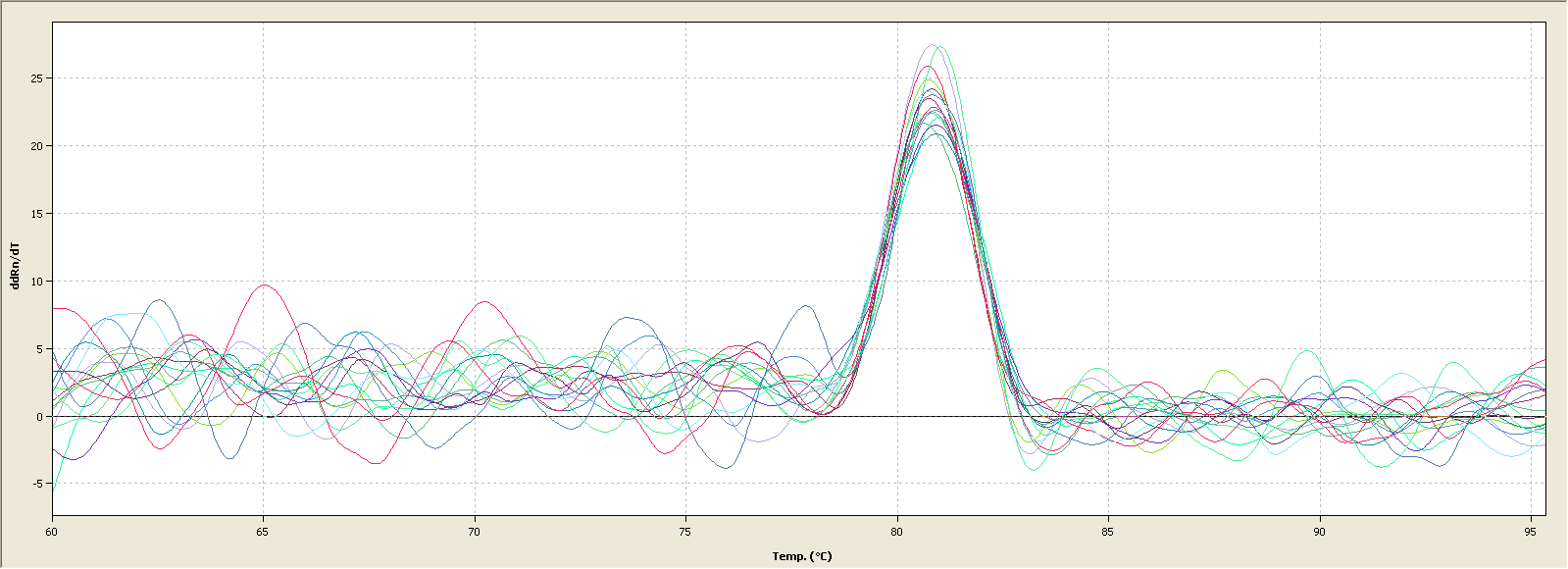 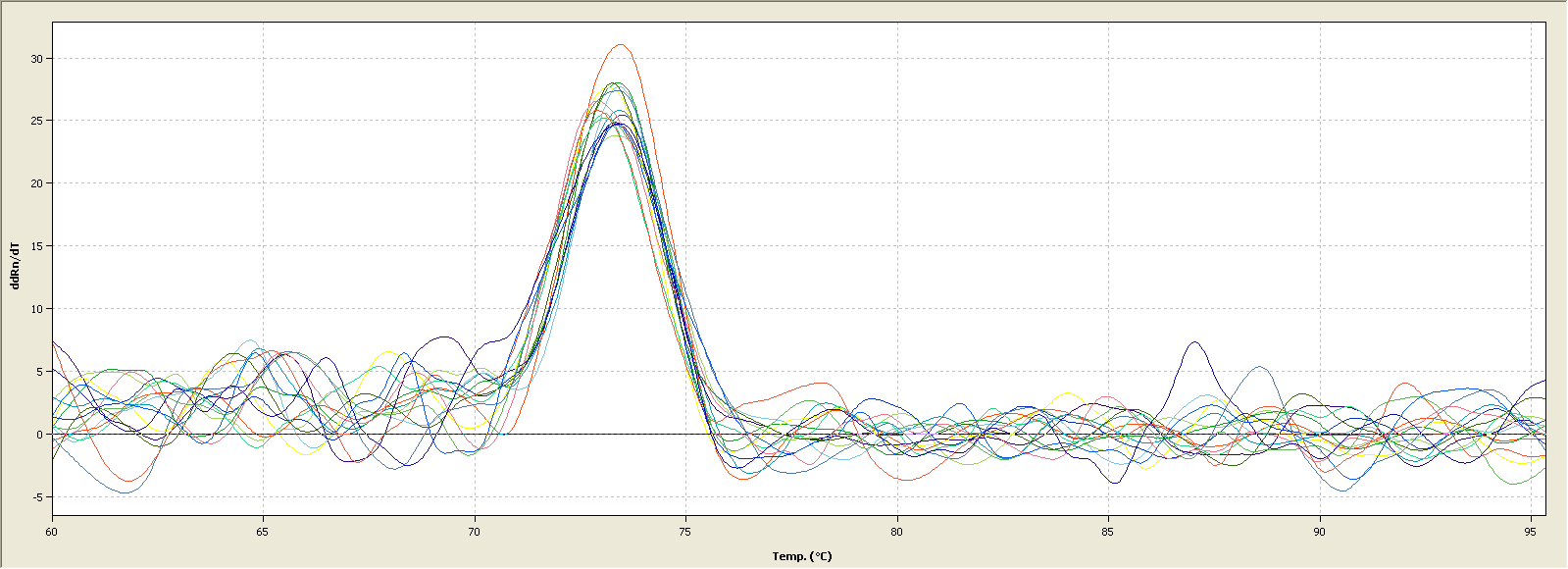 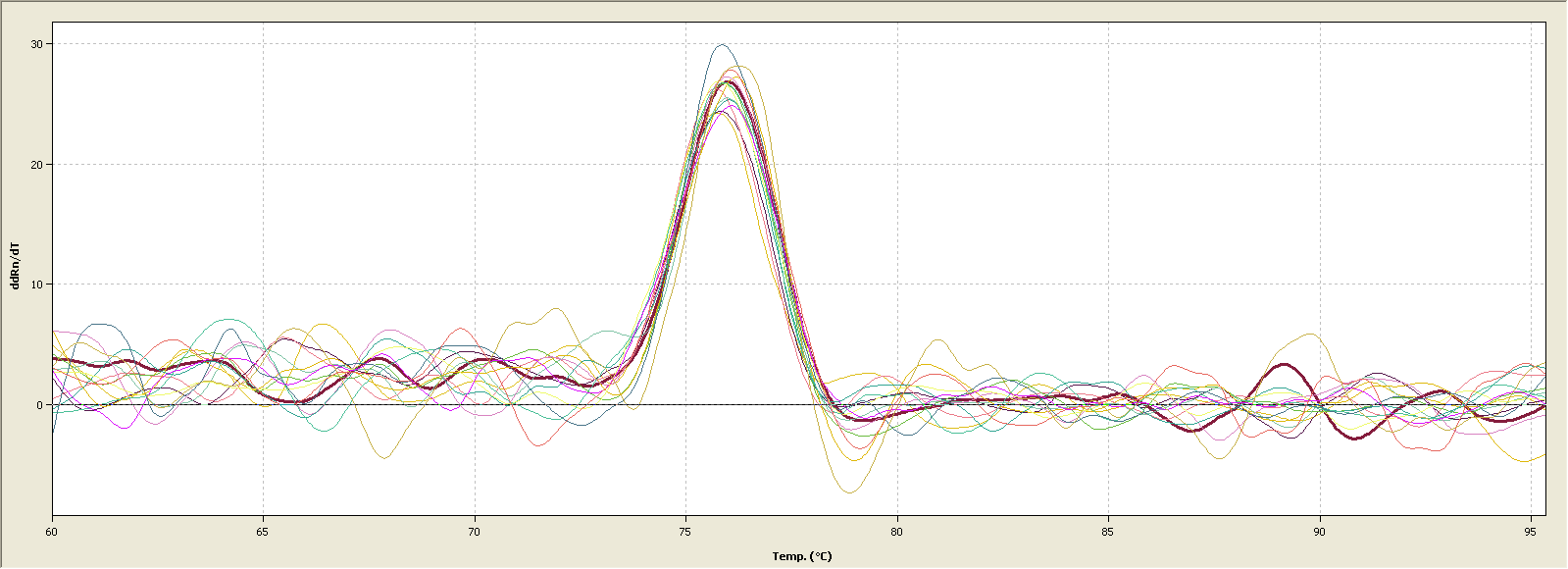 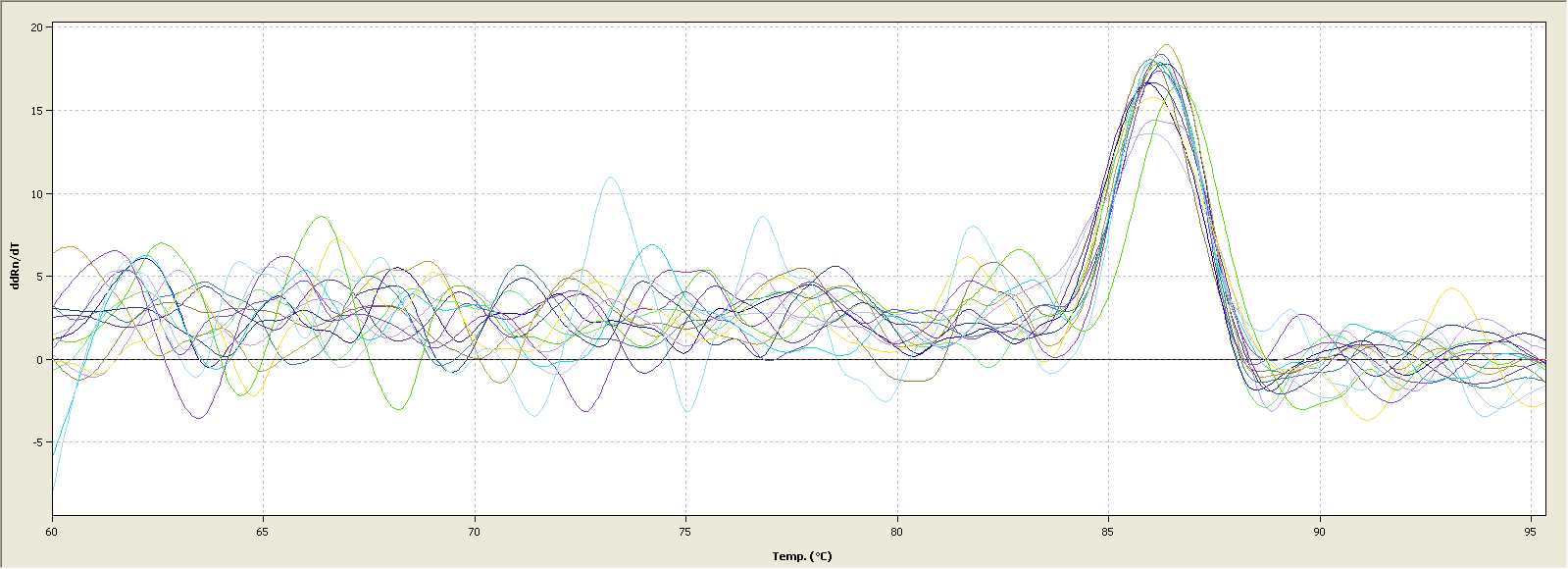 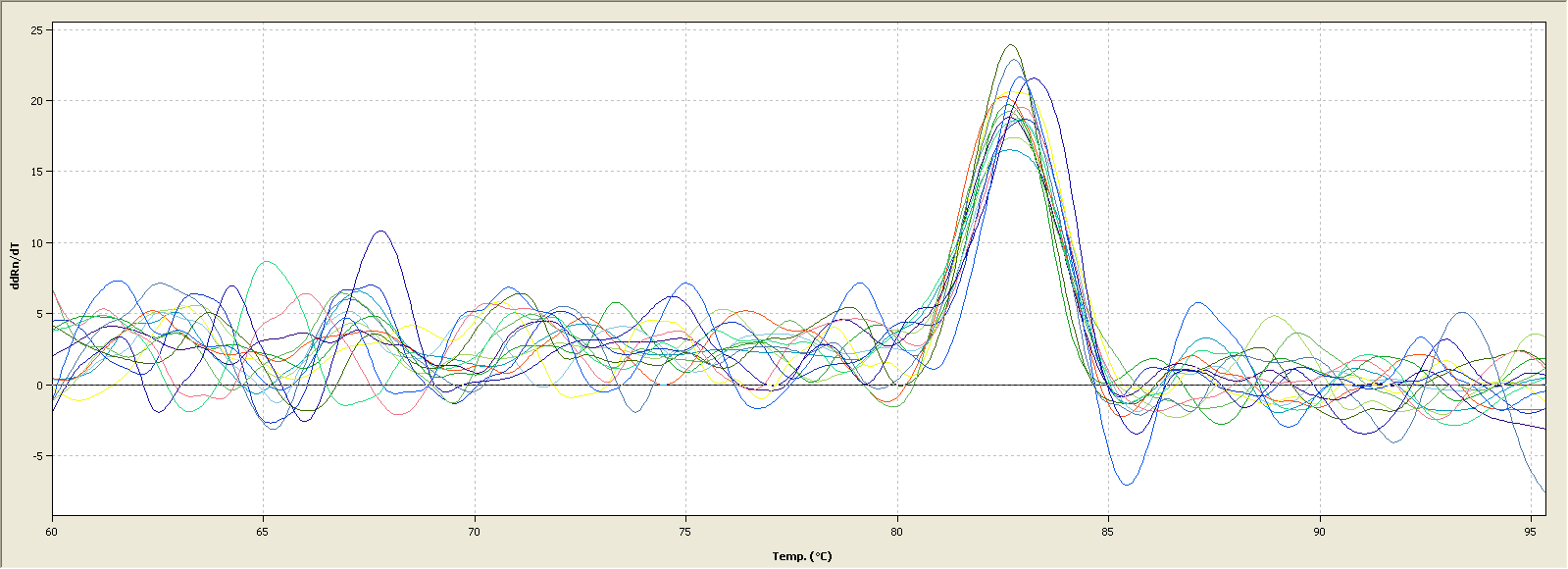 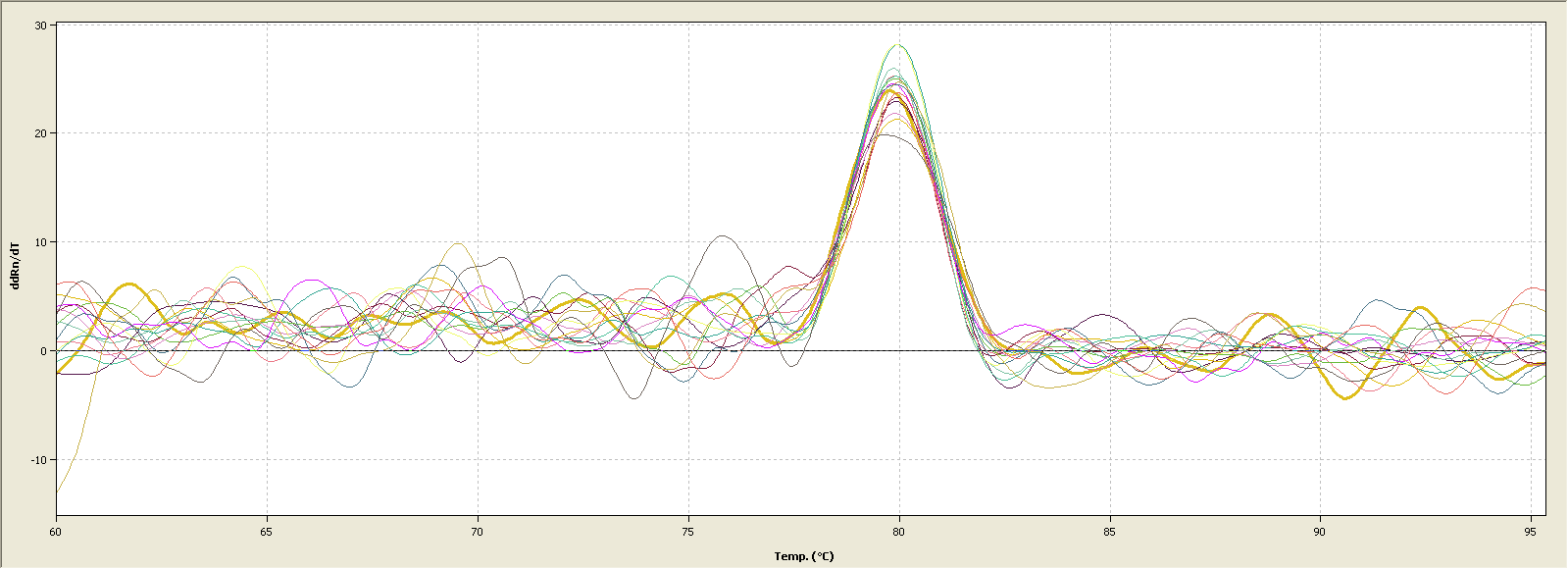 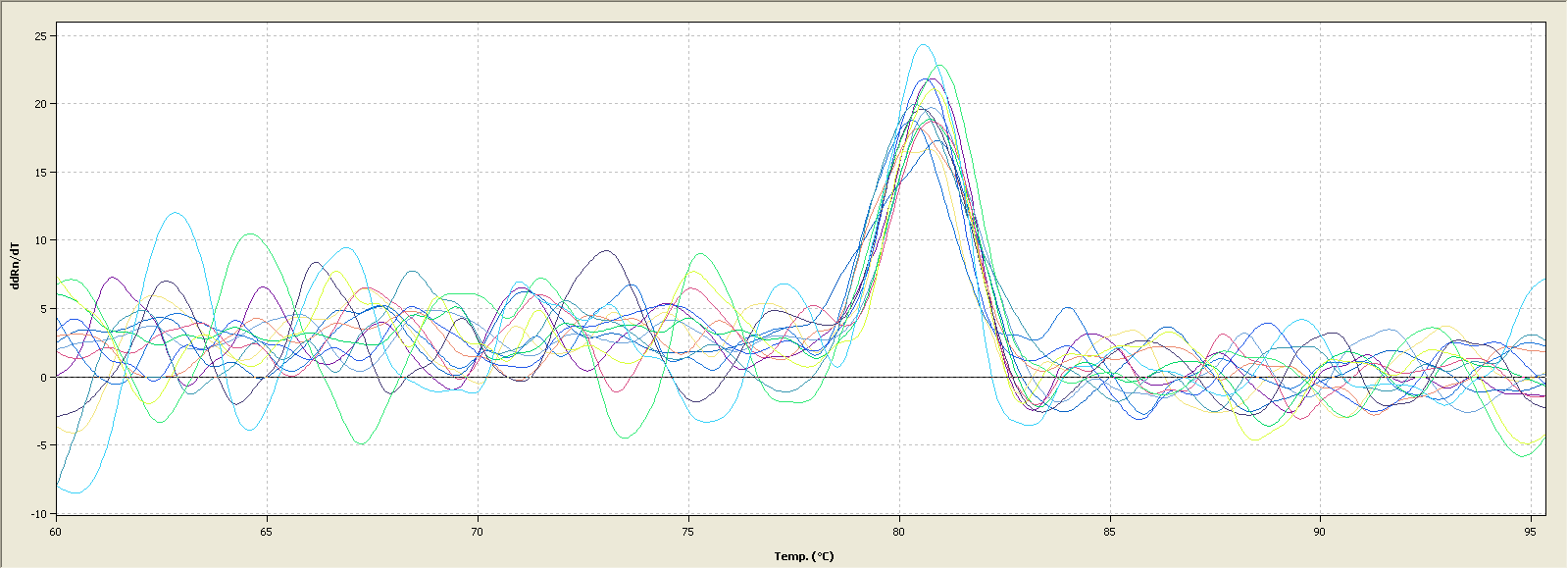 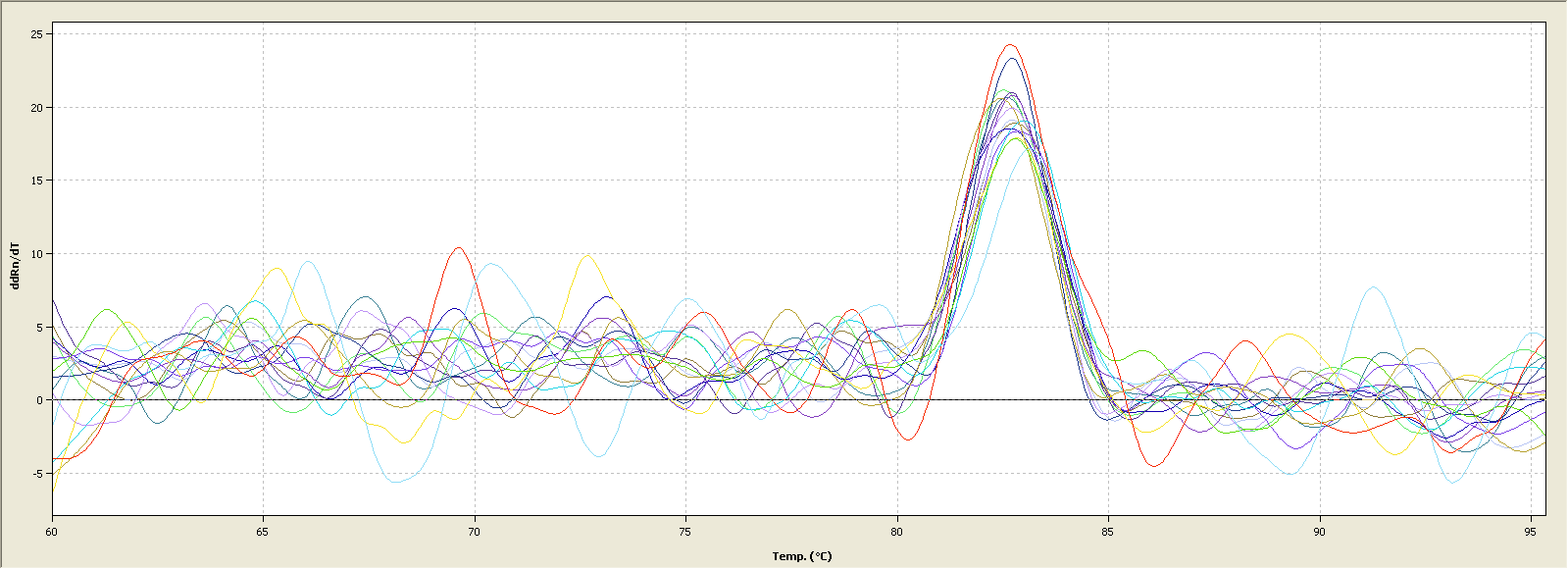 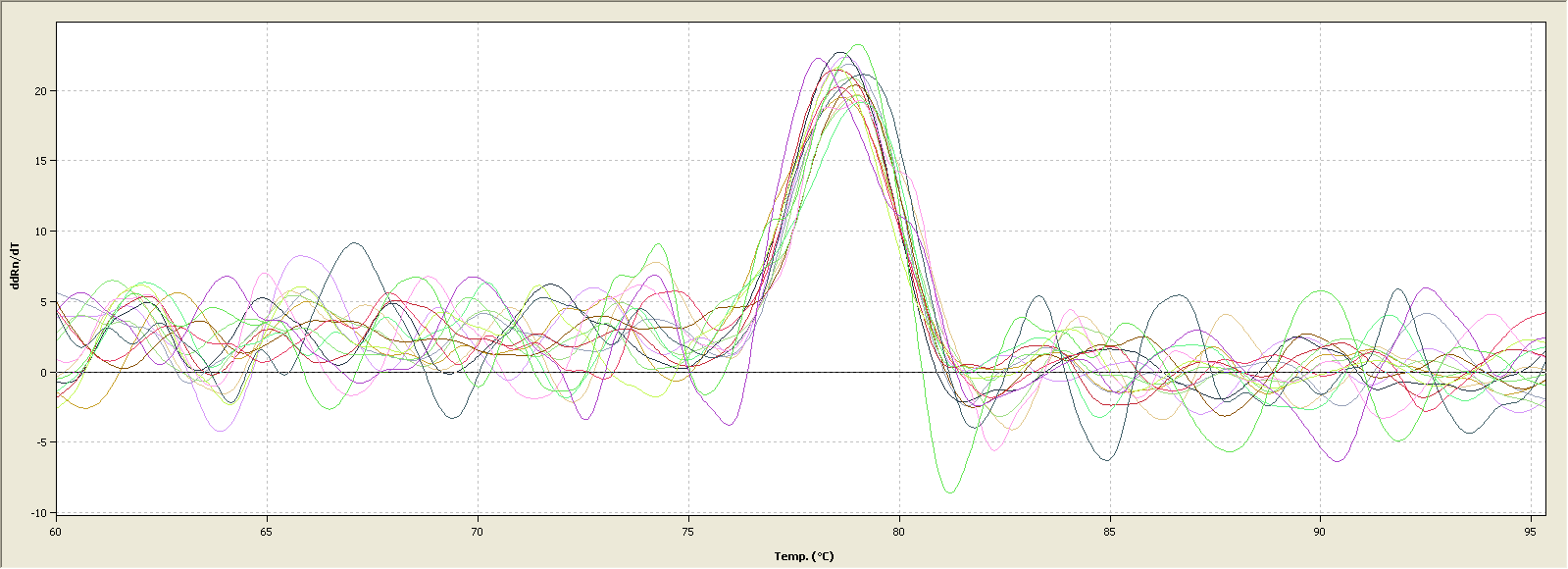 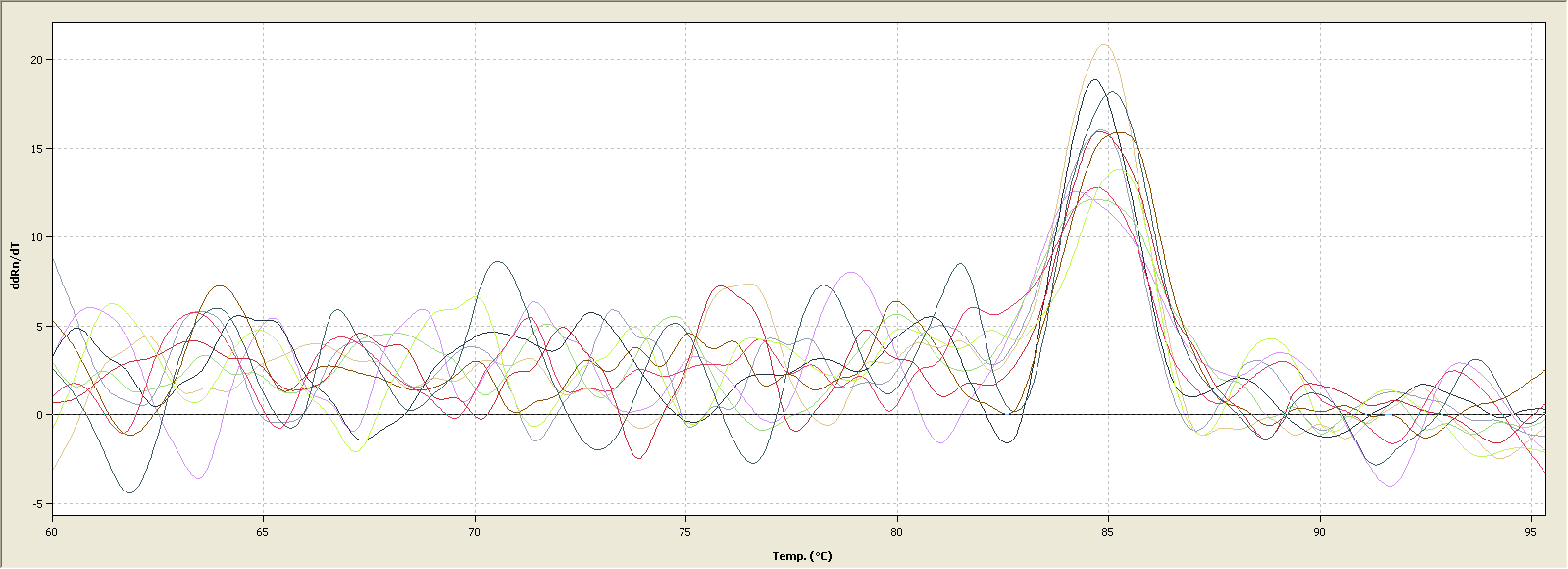 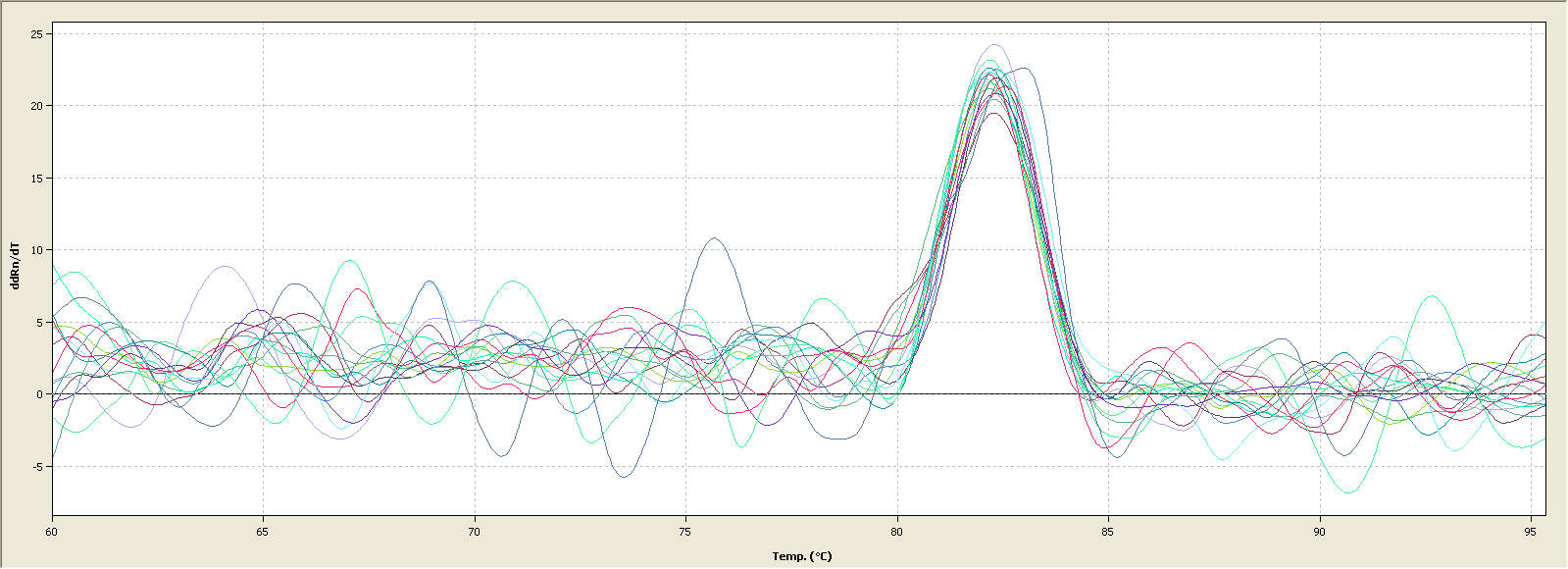 Figure S2. Melting curves of the eleven candidate reference genes. 